موضوع اللغة الفرنسية لشعبة آداب و لغات أجنبية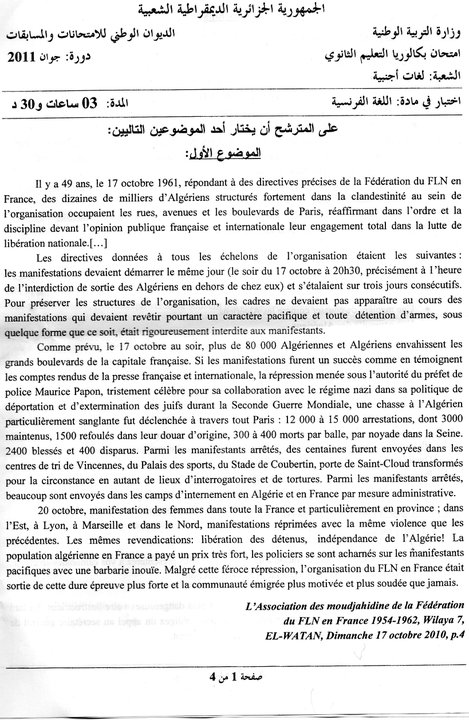 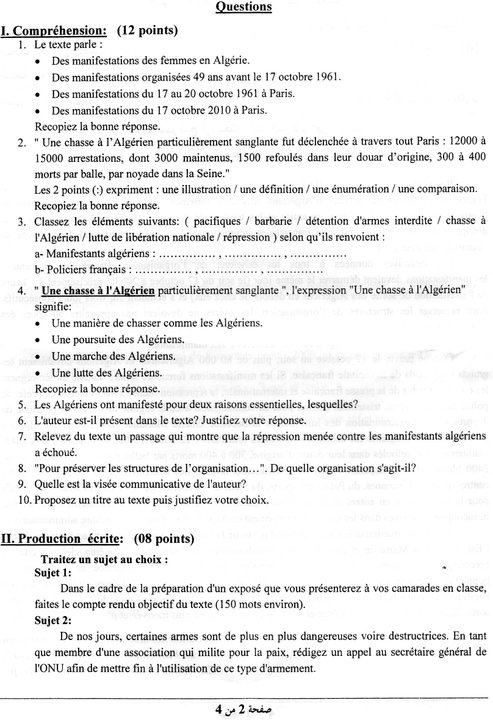 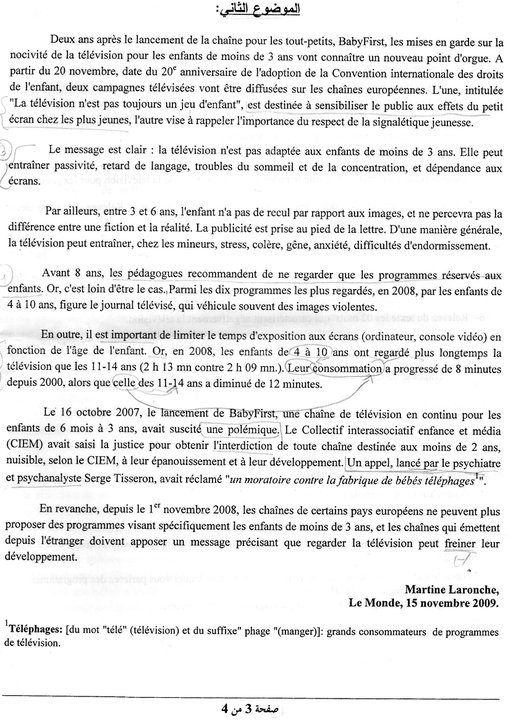 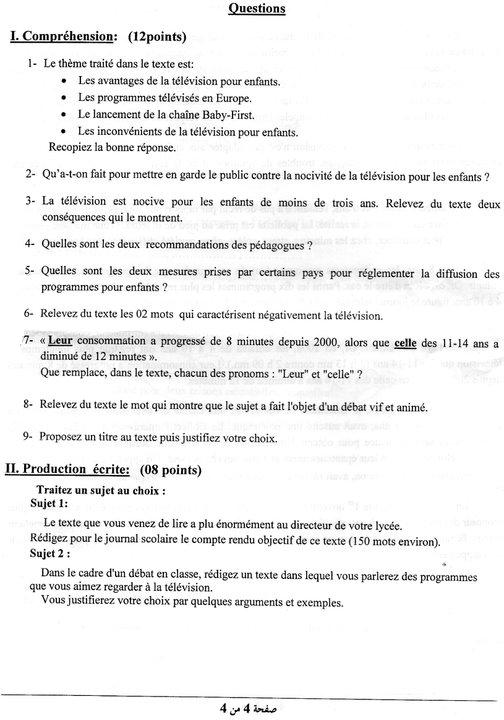 